Name of Journal: World Journal of RadiologyESPS Manuscript NO: 22327Manuscript Type: ReviewMulti-modality imaging review of congenital abnormalities of kidney and upper urinary tract Ramanathan S et al. Imaging of congenital abnormalities of kidneySubramaniyan Ramanathan, Devendra Kumar, Maneesh Khanna, Mahmoud Al Heidous, Adnan Sheikh, Vivek Virmani, Yegu PalaniappanSubramaniyan Ramanathan, Devendra Kumar, Maneesh Khanna, Mahmoud Al Heidous, Department of Clinical Imaging, Al-Wakra Hospital, Hamad Medical Corporation, PO Box 82228, Doha, QatarAdnan Sheikh, Department of Medical Imaging, the Ottawa Hospital, Ottawa, Ontario, K1Y 4E9, CanadaVivek Virmani, Department of Radiology, Dr. Everett Chalmers Hospital, Fredericton, NB E3B 5N5, CanadaYegu Palaniappan, Shree Meenakshi Multi Specialty Hospital, Pudukottai 622001, IndiaAuthor contributions: All authors equally contributed to this paper with conception and design of the study, literature review and analysis, drafting and critical revision and editing, and final approval of the final version.Conflict-of-interest statement: No potential conflicts of interest. Open-Access: This article is an open-access article which was selected by an in-house editor and fully peer-reviewed by external reviewers. It is distributed in accordance with the Creative Commons Attribution Non Commercial (CC BY-NC 4.0) license, which permits others to distribute, remix, adapt, build upon this work non-commercially, and license their derivative works on different terms, provided the original work is properly cited and the use is non-commercial. See: http://creativecommons.org/licenses/by-nc/4.0/Correspondence to: Dr. Subramaniyan Ramanathan, MD, DNB, Consultant, Department of Clinical Imaging, Al-Wakra Hospital, Hamad Medical Corporation, PO Box 82228, Doha, Qatar. rm_subbu2000@yahoo.comTelephone: +974-50117935Fax: +974-40114509 Received: August 26, 2015Peer-review started: August 30, 2015First decision: September 28, 2015Revised: October 21, 2015Accepted: December 18, 2015Article in press:Published online: AbstractCongenital abnormalities of the kidney and urinary tract (CAKUT) include a wide range of abnormalities ranging from asymptomatic ectopic kidneys to life threatening renal agenesis (bilateral). Many of them are detected in the antenatal or immediate postnatal with a significant proportion identified in the adult population with varying degree of severity. CAKUT can be classified on embryological basis in to abnormalities in the renal parenchymal development, aberrant embryonic migration and abnormalities of the collecting system. Renal parenchymal abnormalities include multi cystic dysplastic kidneys, renal hypoplasia, number (agenesis or supernumerary), shape and cystic renal diseases. Aberrant embryonic migration encompasses abnormal location and fusion anomalies. Collecting system abnormalities include duplex kidneys and Pelvi ureteric junction obstruction. Ultrasonography (US) is typically the first imaging performed as it is easily available, non-invasive and radiation free used both antenatally and postnatally. Computed tomography (CT) and magnetic resonance imaging (MRI) are useful to confirm the ultrasound detected abnormality, detection of complex malformations, demonstration of collecting system and vascular anatomy and more importantly for early detection of complications like renal calculi, infection and malignancies. As CAKUT are one of the leading causes of end stage renal disease, it is important for the radiologists to be familiar with the varying imaging appearances of CAKUT on US, CT and MRI, thereby helping in prompt diagnosis and optimal management. Key words: Congenital abnormalities; Kidney; Urinary tract; Congenital abnormalities of the kidney and urinary tract; Multi cystic dysplastic kidneys; Pelvi ureteric junction obstruction; Computed tomography urography; End stage renal disease; Horse shoe kidneys© The Author(s) 2015. Published by Baishideng Publishing Group Inc. All rights reserved.Core tip: Congenital abnormalities of the kidney and urinary tract (CAKUT) are one of the leading causes of end stage renal disease. They can be classified on embryological basis in to three major categories: (1) abnormalities in the renal parenchymal development, (2) aberrant embryonic migration and (3) abnormalities of the collecting system. Ultrasonography, computed tomography and magnetic resonance imaging are the primary imaging modalities used in the detection of various CAKUT. Clinical features vary widely depending on the type, severity and laterality of renal anomaly. Timely diagnosis is crucial in selected anomalies to minimize renal damage, prevent or delay the onset of end stage renal disease (ESRD), and provide supportive care to avoid complications of ESRD.Ramanathan S, Kumar D, Khanna M, Al Heidous M, Sheikh A, Virmani V, Palaniappan Y. Multi-modality imaging review of congenital abnormalities of kidney and upper urinary tract. World J Radiol 2015; In pressINTRODUCTIONCongenital abnormalities of the kidney and urinary tract (CAKUT) occur in 3–6 per 1000 live births and is the leading cause of end-stage renal disease (ESRD) in children and also cause subsequent renal problems in adulthood like stone formation, infection, hypertension, and renal failure[1]. The North American Pediatric Renal Trials and Collaborative Studies (NAPRTCS) report indicated that 30% to 50% of cases of ESRD are related to congenital anomalies of the kidney and the urinary tract[2]. Therefore, it is crucial to have early diagnosis and management, whether medical or surgical, to minimize renal damage and to avoid or delay end-stage renal damage. Imaging helps in the early diagnosis, follow-up, surgical planning, detection of complications and associated renal and extra renal malformations. This review summarizes the various congenital anomalies of kidneys and upper urinary tract, their embryological basis, clinical presentation, imaging features and complications.RELEVANT EMBRYOLOGYThe kidneys develop from three structures which succeed each other: the pronephros and the mesonephric and metanephric ducts. Pronephros is the most immature form of kidney and develops from intermediate mesoderm towards the end of 3rd week of gestation. It is non-functional in human beings and regresses by 4th week leaving no adult lineage and replaced by mesonephros which later forms the portion of the male and female genital tracts. The kidneys develop during the 4th week of gestation by the union of the ureteric bud with the metanephric mass of intermediate mesoderm at the level of the first or second sacral segment. The kidneys initially lie close to each other with the hila directed anteriorly in the pelvis. During 4th to 8th weeks of gestation both kidneys gradually ascend to the lumbar region moving further apart from each other and rotate medially almost 90 degrees with the hila now facing anteromedially[3,4]. CLASSIFICATIONCongenital anomalies of the kidneys can be classified on embryological basis in to abnormalities in the renal parenchymal development, aberrant embryonic migration and abnormalities of the collecting system[5]. Renal parenchymal abnormalities include multi cystic dysplastic kidneys (MCDK), renal hypoplasia, number (agenesis or supernumary), shape and cystic renal diseases. Aberrant embryonic migration encompasses abnormal location and fusion anomalies. Collecting system abnormalities include duplex kidneys and Pelvi ureteric junction obstruction (PUJO). We have included only upper urinary system anomalies in this review. CLINICAL PRESENTATION AND IMAGING APPROACHClinical features vary widely depending on the type, severity and laterality of renal anomaly. Many of them like hypoplasia, ectopic kidneys, and anomalies in shape can be asymptomatic and detected incidentally in adults. Others like renal agenesis, MCDK, bilateral PUJO and cystic renal diseases can present early either antenatally with oligohydramnios or later with urinary tract infection, hypertension, proteinuria, renal impairment, abdominal mass, hematuria or stones[6]. Antenatal screening ultrasonography (US) allows demonstration of fetal kidneys and urinary bladder from early second trimester and enables to detect a number of major congenital anomalies of the urinary system. The ultrasound examination of the normal urinary tract consists of the assessment of the presence, location and size of both kidneys and the evaluation of their structure and echogenicity. Evaluation of fetal bladder, external genitalia and the amount of amniotic fluid compliments the examination. Abnormalities detected in antenatal US include hydronephrosis, hydroureter, thickened bladder, cystic kidney, small or dysplastic kidney and absent kidney. Antenatal detection of renal abnormalities warrants postnatal physical examination and postnatal renal ultrasound soon after birth and again at 4-6 wk of age[5,7]. Cross sectional imaging include computed tomography (CT) and magnetic resonance imaging (MRI) help in resolving the complex anatomy, ectopic kidneys not detected on US, duplex collecting system, preoperative evaluation in UPJO and to look for complications like pyelonephritis, renal stones, and malignancies. Non contrast CT can detect renal stones and nephrocalcinosis. CT urography is useful in duplex system, their complex course, distal opening and associated other genitourinary malformations. MRI has the advantages of lack of ionizing radiation, better soft tissue contrast and detection of collecting system abnormalities even without contrast[8]. Disadvantage is requirement of sedation in small children, cost and availability[3,9,10]. RENAL PARENCHYMAL MALFORMATIONAnomalies in numberRenal agenesis: Complete absence of one or both kidneys indicates renal agenesis. It thought to result from a lack of induction of the metanephric blastema by the ureteral bud. Bilateral agenesis is incompatible with life and is associated with pulmonary hypoplasia and limb defects. Unilateral renal agenesis is not uncommon, seen in 1/1300 pregnancies[11]. It is often asymptomatic and Compensatory hypertrophy in other kidney may cause glomerulosclerosis in adults. Unilateral renal agenesis is often incidentally detected in adults in US or CT performed for other reasons. Associated abnormalities can be seen like ipsilateral seminal vesicle cyst, ipsilateral absence of seminal vesicle or mullerian abnormalities[12,13] (Figures 1 and 2). Supernumary kidneys: A supernumerary kidney is an uncommon urogenital anomaly with less than 100 cases reported in the literature. In this one or more accessory kidneys are seen often on the left and caudal to the native kidney. Mostly the accessory kidney is smaller in size with reduced function. It can be detected on US, CT, MRI and Nuclear Medicine studies like dimercaptosuccinic acid (DMSA) and diethylene triamine pentaacetic acid (DTPA) scans. US is useful in the morphological characterisation while the rest aid in functional assessment. Supernumary kidneys commonly have associated various urogenital and non urogenital anomalies[14,15]. Anomalies in shape Persistent fetal lobulations: Persistent fetal lobulations is a normal variant seen in adult kidneys due to incomplete fusion of the developing renal lobules and could be mistaken for renal scarring. However it is seen as smooth indentation of the renal outline in-between the pyramids on USG, CT OR MRI as compared to renal scarring where indentation is not smooth, asymmetrical and it overlies the renal pyramids[16] (Figure 3). Hypertrophied column of bertini: It is the extension of renal cortical tissue which separates the pyramids towards the central parenchyma. It is important as it can be mistaken for a renal mass on US. It is usually located in the mid portion of the left kidney. Key to correct identification is the fact that it is in continuity with, and have signature of normal renal parenchyma regardless of the type of imaging modality, CT or MRI[17,18] (Figures 3-5).Dromedary hump: Normal variant of renal contour appearing as focal contour bulge, caused by the splenic impression onto the superolateral left kidney. It can mimic a renal mass and the key to diagnosis is it is identical to renal parenchyma in density/signal intensity on both precontrast and contrast sequences. Another clue is calyces underlying the hump extend further laterally into the hump than the other calyces[16] (Figure 3).Renal hilar lip: A renal hilar lip is an infolding of the cortex at the level of the renal sinus giving a pseudo mass appearance. Again cortical signature and careful evaluation of contiguous images on CT or MRI help in resolving the confusion[19].Junctional parenchymal defect: It is a normal variant seen as a triangular echogenic area due to the extension of sinus fat into the cortex. It results from embryonic fusion of renunculi. It can be distinguished from small AML or scar by its continuity with renal sinus fat and its typical location in interpolar region[16,17]. Renal hypoplasiaRenal hypoplasia refers to congenital small kidney with lesser number of calices and papilla (< 6) due to incomplete renal development. It is often unilateral and can have normal or mildly reduced function. It can be global or segmental. Global hypoplasia needs to be differentiated from atrophic kidneys due to pyelonephritis or chronic vascular diseases in adults. Atrophic kidneys from pyelonephritis usually show irregular outline from scarring with focal dilatation/clubbing of calices in contrast to smooth outline and non-dilated calices in global hypoplasia. Small smooth kidney from chronic vascular diseases are difficult to differentiate from hypoplasia[4]. Segmental renal hypoplasia also known as Ask-Upmark kidney is a cause of secondary hypertension in young adults. Imaging reveals small nonfunctioning kidney or focal hypoplasia of upper or lower pole and final diagnosis is made on characteristic histological features[4,5,20] (Figures 6 and 7).Renal dysplasiaMCDK is a developmental disorder of the kidney, in which the normal renal parenchyma is replaced by multiple, non-communicating cysts of varying size with poorly identified echogenic parenchyma and atretic upper ureters. The incidence is about 1/4300 pregnancies[21]. USG (antenatal or postnatal) is diagnostic and should be differentiated from hydronephrosis which have communicating cysts[7]. Polycystic kidney disease presenting in adults shows multiple non communicating cysts similar to MCDK. However adult age of onset, bilateralism, enlarged kidney, intervening normal renal parenchyma and positive family history are helpful in differentiating from MCDK[22]. DMSA can be performed to establish non functioning kidney (Figure 8). In 25%-40% the contralateral kidney will also be abnormal, reflux being the most frequently associated anomaly and should be investigated with a voiding cysto urethrogram (VCUG). The natural course in utero is variable and the final result is a non-functional kidney[23]. Bilateral multicystic kidney disease occurs in about 10%-20% of cases and is a lethal condition.ABNORMAL MIGRATIONCongenital renal anomalies in the position and in the renal fusion are the result of impaired cephalic migration from the pelvis to the flank of the ureteric bud and metanephric blastema. This process of ascent begins in 5th week and ends at 9th week of gestation. It includes both ectopic location of kidneys and abnormal fusion of whole or part of the kidneys. Ectopic kidneysRenal ectopia is a congenital renal anomaly characterized by abnormal location of kidneys outside the flank region (L1-L3 vertebral levels). It can be simple ectopia where ectopic kidney is located on the same as its ureter or crossed ectopia when it is located on the opposite from its ureteric orifice. Both can be unilateral or bilateral. Simple renal ectopia is seen in 1:3000 and bilateral in 10% of cases[24]. The location, in order of frequency, may be pelvic, iliac, abdominal or chest. Ectopic kidney is usually smaller with varying degree of malrotation. The ureter has a length according to the location of the kidney and blood supply is from iliac or infrarenal abdominal aorta with typically multiple arteries. USG is diagnostic in most of the cases and cross sectional imaging or nuclear medicine studies are needed when USG visualized is suboptimal due to bowel gas, small kidneys or intrathoracic location[25]. Crossed renal ectopia is seen in 1:7000 and often incidentally detected. It can be fused in 85% where the ectopic kidney fuses with the orthotopic kidneys[9,26]. Commonest fusion pattern is fusion of lower pole of orthotopic kidney to the upper pole of crossed ectopic kidney. Other described patterns include sigmoid, L shaped, discoid and cake kidneys. USG shows absent kidney on one side and careful evaluation often reveals it on the opposite lumbar or iliac region. Often there is associated other genitourinary malformations and ectopic kidneys are complicated by stones, infection or hypertension from multiple anomalous arteries[3]. CT urography is helpful in confirming the diagnosis and demonstration of collecting system, arterial supply and complications. Ectopic kidneys need to be differentiated from renal transplants, nephroptosis, surgical repositioning of kidneys and nephrectomy (Figures 9-11).Horse shoe kidneyHorseshoe kidney is the most common congenital anomaly seen in 1 in 500 adults[27]. It is formed by fusion across the midline of two distinct functioning kidneys, one on each side of the midline. They are connected by an isthmus of functioning renal parenchyma or fibrous tissue. In the vast majority of cases the fusion is between the lower poles (90%). In the remainder the superior or both the superior or inferior poles are fused. It is due to normal ascent of kidneys impaired by inferior mesenteric artery which hooks over the isthmus resulting in a lower abdominal location and abnormal rotation, especially at the lower poles (Figure 12). The pelvis and ureters are anterior, ventrally crossing the isthmus[3]. Horse shoe kidney is prone to numerous complications due to its location and poor drainage like hydronephrosis, secondary to pelviureteric junction obstruction, renal calculus, infection, increased incidence of malignancy (Wilms tumour, transitional cell carcinoma, carcinoid and possibly RCC)[28] and increased susceptibility to trauma. On USG, clue to diagnosis is poor visualization of bilateral lower pole which should alert the sonographer to look for abnormal tissue anterior to aorta representing the isthmus. Lack of awareness could lead to overlooking the diagnosis with underestimation of renal length or mistaking the preaortic tissue for mass or lymphnode[17,29,30]. CT and MRI help in delineating the details of collecting system and arterial anatomy, differentiating functioning isthmus from fibrous tissue and for early detection of complications (Figures 13 and 14). ABNORMAL COLLECTING SYSTEMDuplex collecting systemA duplex collecting system is one of the most common congenital renal tract abnormalities, characterised by an incomplete fusion of upper and lower pole moieties resulting in a variety of complete or incomplete duplications of the collecting system. Duplication occurs when two separate ureteric buds arise from a single Wolffian duct [31]. Based on the degree of fusion, it can present as bifid renal pelvis, partial ureteric duplication (Y-shaped ureter), incomplete ureteric duplication with ureters joining near or in bladder wall (V-shaped ureter) and Complete ureteric duplication with separate ureteric orifices[32,33]. This is often asymptomatic and incidentally detected. USG has limited role in detecting duplication when no hydronephrosis. CTU and MRU are the modality of choice and help in demonstrating the detailed anatomy of the collecting system, level of fusion and status of ureteric orifices[29,34]. Double ureters follow Weigert-Meyer rule (Upper moiety ureter inserts ectopically inferior and medial to the lower pole moiety ureter). Upper moiety often ends in an ureterocele with obstruction and lower pole moiety shows reflux. Because of this upper pole moiety shows hydronephrosis causing mass effect on the lower pole which is seen as drooping lily sign on IVU[35-37]. Drooping lily sign is a classic urographic sign which refers to the inferolateral displacement of the opacified lower pole moiety due to an obstructed (and unopacified) upper pole moiety[36]. Upper pole moiety ureter can insert into the prostatic urethra in males or vaginal vault in females (Figures 15 and 16). PUJOCongenital PUJO is one of the commonest causes of antenatal hydronephrosis reported in 1 per 500 live births[38]. Etiology is debatable and include inadequate canalization during 10-12 wk of gestation, extrinsic obstructions secondary to bands, kinks, and aberrant vessels[39] . Patients can be asymptomatic or present with recurrent urinary tract infections, stone formation or palpable flank mass. Classically intermittent pain after drinking large volumes of fluid or fluids with a diuretic effect is described, due to the reduced outflow from the renal pelvis into the ureter (Dietl’s crisis). Antenatal and postnatal USG are diagnostic and show disproportionately dilated renal pelvis with mild dilatation of calices and non dilated ureters[40]. DTPA is performed to assess the degree of obstruction and split renal function. CT is helpful in demonstrating the crossing vessels before surgical planning[41] (Figure 17). Depending on the degree of obstruction and residual function, surgery is often performed in the form of pyeloplasty or stenting.CONCLUSIONCongenital anomalies of the kidneys and upper urinary tract encompass a wide spectrum of conditions varying from asymptomatic ectopic kidneys to life threatening renal agenesis (bilateral). US is typically the first imaging performed as it is easily available, non-invasive and radiation free used both antenatally and postnatally. CT and MRI are useful to confirm the ultrasound detected abnormality, detection of complex malformations, demonstration of collecting system and vascular anatomy and more importantly for early detection of complications like renal calculi, infection and malignancies. It is essential for the radiologists to be familiar with the imaging features of wide spectrum of renal anomalies and their complications which will help in timely diagnosis and appropriate management. REFERENCES1 Daneman A, Alton DJ. Radiographic manifestations of renal anomalies. Radiol Clin North Am 1991; 29: 351-363 [PMID: 1998056]2 Yosypiv IV. Congenital anomalies of the kidney and urinary tract: A genetic disorder? Int J Nephrol 2012; 909083: 20 [DOI: 10.1155/2012/909083]3 Seikaly MG, Ho PL, Emmett L, Fine RN, Tejani A. Chronic renal insufficiency in children: the 2001 Annual Report of the NAPRTCS. Pediatr Nephrol 2003; 18: 796-804 [PMID: 12811650 DOI: 10.1007/s00467-003-1158-5]4 Glodny B, Petersen J, Hofmann KJ, Schenk C, Herwig R, Trieb T, Koppelstaetter C, Steingruber I, Rehder P. Kidney fusion anomalies revisited: clinical and radiological analysis of 209 cases of crossed fused ectopia and horseshoe kidney. BJU Int 2009; 103: 224-235 [PMID: 18710445 DOI: 10.1111/j.1464-410X.2008.07912.x]5 Toka HR, Toka O, Hariri A, Nguyen HT. Congenital anomalies of kidney and urinary tract. Semin Nephrol 2010; 30: 374-386 [PMID: 20807610 DOI: 10.1016/j.semnephrol.2010.06.004]6 Soliman NA, Ali RI, Ghobrial EE, Habib EI, Ziada AM. Pattern of clinical presentation of congenital anomalies of the kidney and urinary tract among infants and children. Nephrology (Carlton) 2015; 20: 413-418 [PMID: 25645028 DOI: 10.1111/nep.12414]7 Dias T, Sairam S, Kumarasiri S. Ultrasound diagnosis of fetal renal abnormalities. Best Pract Res Clin Obstet Gynaecol 2014; 28: 403-415 [PMID: 24524801 DOI: 10.1016/j.bpobgyn.2014.01.009]8 Leyendecker JR, Barnes CE, Zagoria RJ. MR urography: techniques and clinical applications. Radiographics 2008; 28: 23-46; discussion 46-7 [PMID: 18203929 DOI: 10.1148/rg.281075077]9 Türkvatan A, Olçer T, Cumhur T. Multidetector CT urography of renal fusion anomalies. Diagn Interv Radiol 2009; 15: 127-134 [PMID: 19517383]10 Nikken JJ, Krestin GP. MRI of the kidney-state of the art. Eur Radiol 2007; 17: 2780-2793 [PMID: 17646992 DOI: 10.1007/s00330-007-0701-3]11 Cascio S, Paran S, Puri P. Associated urological anomalies in children with unilateral renal agenesis. J Urol 1999; 162: 1081-1083 [DOI: 10.1016/S0022-5347(01)68074-1]12 Livingston L, Larsen CR. Seminal vesicle cyst with ipsilateral renal agenesis. AJR Am J Roentgenol 2000; 175: 177-180 [PMID: 10882270 DOI: 10.2214/ajr.175.1.1750177]13 Mishra A. Renal agenesis: report of an interesting case. Br J Radiol 2007; 80: e167-e169 [PMID: 17762048 DOI: 10.1259/bjr/79912069]14 Conrad GR, Loes DJ, Franken EA. General case of the day. Ectopic supernumerary kidney. Radiographics 1987; 7: 815-817 [PMID: 3448656 DOI: 10.1148/radiographics.7.4.3448656]15 Oto A, Kerimoğlu U, Eskiçorapçi S, Hazirolan T, Tekgül S. Bilateral supernumerary kidney: imaging findings. JBR-BTR 2002; 85: 300-303 [PMID: 12553660]16 Bhatt S, MacLennan G, Dogra V. Renal pseudotumors. AJR Am J Roentgenol 2007; 188: 1380-1387 [PMID: 17449786 DOI: 10.2214/AJR.06.0920]17 Zeman RK, Cronan JJ, Rosenfield AT, Choyke PL, Paushter DM, Clark LR, Jaffe MH, Schiebler ML. Computed tomography of renal masses: pitfalls and anatomic variants. Radiographics 1986; 6: 351-372 [PMID: 3685502 DOI: 10.1148/radiographics.6.3.3685502]18 Lafortune M, Constantin A, Breton G, Vallee C. Sonography of the hypertrophied column of Bertin. AJR Am J Roentgenol 1986; 146: 53-56 [PMID: 3510045 DOI: 10.2214/ajr.146.1.53]19 Kolbenstvedt A, Lien HH. Isolated renal hilar lip on computed tomography. Radiology 1982; 143: 150 [PMID: 7063720 DOI: 10.1148/radiology.143.1.7063720]20 Ask-Upmark E. One-sided kidney affections and arterial hypertension. Acta Med Scand 1963; 173: 141-146 [PMID: 13965219 DOI: 10.1111/j.0954-6820.1963.tb16515.x]21 Schreuder MF, Westland R, van Wijk JA. Unilateral multicystic dysplastic kidney: a meta-analysis of observational studies on the incidence, associated urinary tract malformations and the contralateral kidney. Nephrol Dial Transplant 2009; 24: 1810-1818 [PMID: 19171687 DOI: 10.1093/ndt/gfn777]22 Winyard P, Chitty LS. Dysplastic kidneys. Semin Fetal Neonatal Med 2008; 13: 142-151 [PMID: 18065301 DOI: 10.1016/j.siny.2007.10.009]23 Barakat AJ, Drougas JG. Occurrence of congenital abnormalities of kidney and urinary tract in 13,775 autopsies. Urology 1991; 38: 347-350 [DOI: 10.1016/0090-4295(91)80150-6]24 Kakitsubata Y, Kakitsubata S, Watanabe K, Natsuda Y, Miyanaga I. Pelvic kidney associated with other congenital anomalies: US and CT manifestations. Radiat Med 1993; 11: 107-109 [PMID: 8372238]25 Boyan N, Kubat H, Uzum A. Crossed renal ectopia with fusion: report of two patients. Clin Anat 2007; 20: 699-702 [PMID: 17309069 DOI: 10.1002/ca.20464]26 O'Brien J, Buckley O, Doody O, Ward E, Persaud T, Torreggiani W. Imaging of horseshoe kidneys and their complications. J Med Imaging Radiat Oncol 2008; 52: 216-226 [PMID: 18477115 DOI: 10.1111/j.1440-1673.2008.01950.x]27 Fazio L, Razvi H, Chin JL. Malignancy in horseshoe kidneys: review and discussion of surgical implications. Can J Urol 2003; 10: 1899-1904 [PMID: 12892577]28 Eze AR, White JV, Pathak AS, Grabowski MW. "Pancake kidney": a renal anomaly complicating aortic reconstruction. Ann Vasc Surg 1998; 12: 278-281 [PMID: 9588516 DOI: 10.1007/s100169900153]29 Dyer RB, Chen MY, Zagoria RJ. Classic signs in uroradiology. Radiographics 2004; 24 Suppl 1: S247-S280 [PMID: 15486245 DOI: 10.1148/rg.24si045509]30 Inamoto K, Tanaka S, Takemura K, Ikoma F. Duplication of the renal pelvis and ureter: associated anomalies and pathological conditions. Radiat Med 1983; 1: 55-64 [PMID: 6679897]31 Share JC, Lebowitz RL. The unsuspected double collecting system on imaging studies and at cystoscopy. AJR Am J Roentgenol 1990; 155: 561-564 [PMID: 2117358 DOI: 10.2214/ajr.155.3.2117358]32 Fernbach SK, Feinstein KA, Spencer K, Lindstrom CA. Ureteral duplication and its complications. Radiographics 1997; 17: 109-127 [PMID: 9017803 DOI: 10.1148/radiographics.17.1.9017803]33 Adeb M, Darge K, Dillman JR, Carr M, Epelman M. Magnetic resonance urography in evaluation of duplicated renal collecting systems. Magn Reson Imaging Clin N Am 2013; 21: 717-730 [PMID: 24183522 DOI: 10.1016/j.mric.2013.04.002]34 Fernbach SK, Zawin JK, Lebowitz RL. Complete duplication of the ureter with ureteropelvic junction obstruction of the lower pole of the kidney: imaging findings. AJR Am J Roentgenol 1995; 164: 701-704 [PMID: 7863898 DOI: 10.2214/ajr.164.3.7863898]35 Callahan MJ. The drooping lily sign. Radiology 2001; 219: 226-228 [PMID: 11274561 DOI: 10.1148/radiology.219.1.r01ap01226]36 Zissin R, Apter S, Yaffe D, Kots E, Gayer G, Nissenkorn I, Hertz M. Renal duplication with associated complications in adults: CT findings in 26 cases. Clin Radiol 2001; 56: 58-63 [PMID: 11162699 DOI: 10.1053/crad.2000.0639]37 Liang CC, Cheng PJ, Lin CJ, Chen HW, Chao AS, Chang SD. Outcome of prenatally diagnosed fetal hydronephrosis. J Reprod Med 2002; 47: 27-32 [PMID: 11838306]38 Ismaili K, Piepsz A. The antenatally detected pelvi-ureteric junction stenosis: advances in renography and strategy of management. Pediatr Radiol 2013; 43: 428-435 [PMID: 23525768 DOI: 10.1007/s00247-012-2505-0]39 Kleiner B, Callen PW, Filly RA. Sonographic analysis of the fetus with ureteropelvic junction obstruction. AJR Am J Roentgenol 1987; 148: 359-363 [PMID: 3541550 DOI: 10.2214/ajr.148.2.359]40 Quillin SP, Brink JA, Heiken JP, Siegel CL, McClennan BL, Clayman RV. Helical (spiral) CT angiography for identification of crossing vessels at the ureteropelvic junction. AJR Am J Roentgenol 1996; 166: 1125-1130 [PMID: 8615256 DOI: 10.2214/ajr.166.5.8615256]P- Reviewer: Cerwenka HR, Lassandro F S- Editor: Song XX L- Editor: E- Editor: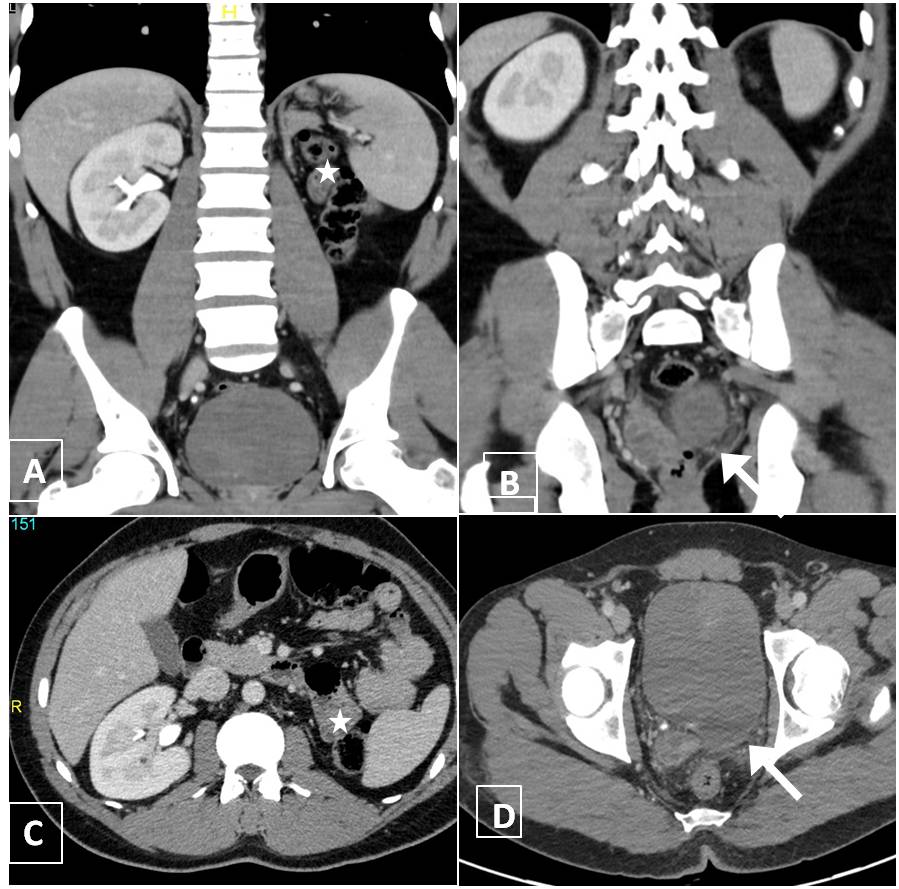 Figure 1 A 35-year-old man with left renal agenesis. Coronal (A and B) and axial (C and D) contrast enhanced CT shows absent left kidney (*) and absent left seminal vesicle (arrow).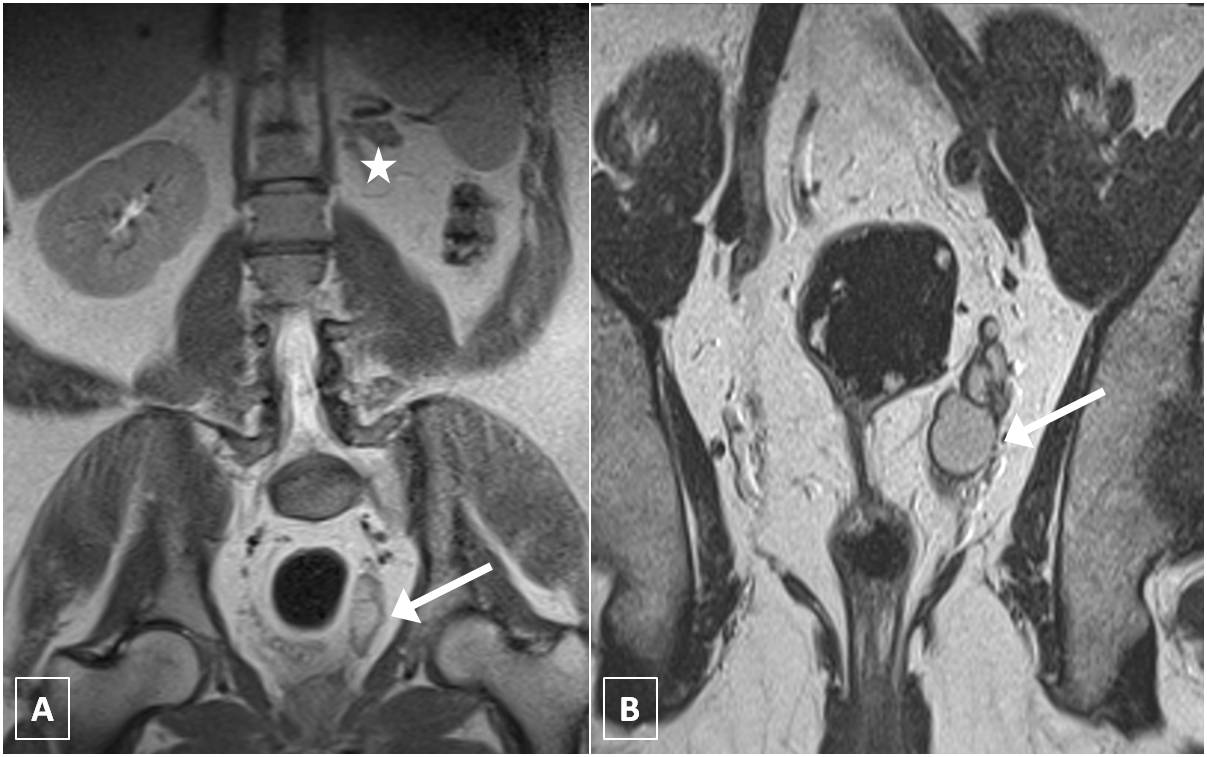 Figure 2 A 40-year-old man with left renal agenesis. Coronal T2W magnetic resonance imaging abdomen (A) and pelvis (B) shows absent left kidney (*) and left seminal vesicle cyst (arrow).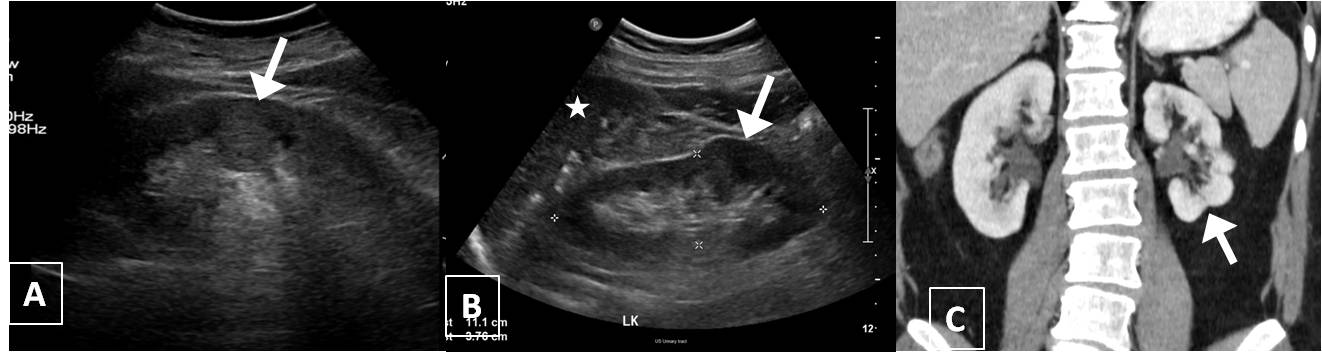 Figure 3 Persistent fetal lobulations. A: USG shows pseudomass from hypertrophied column of Bertin (arrow); B: USG shows Dromedary hump (arrow) from splenic impression(*); C: Coronal CT shows small LK with persistent fetal lobulations (arrow) inbetween the pyramids.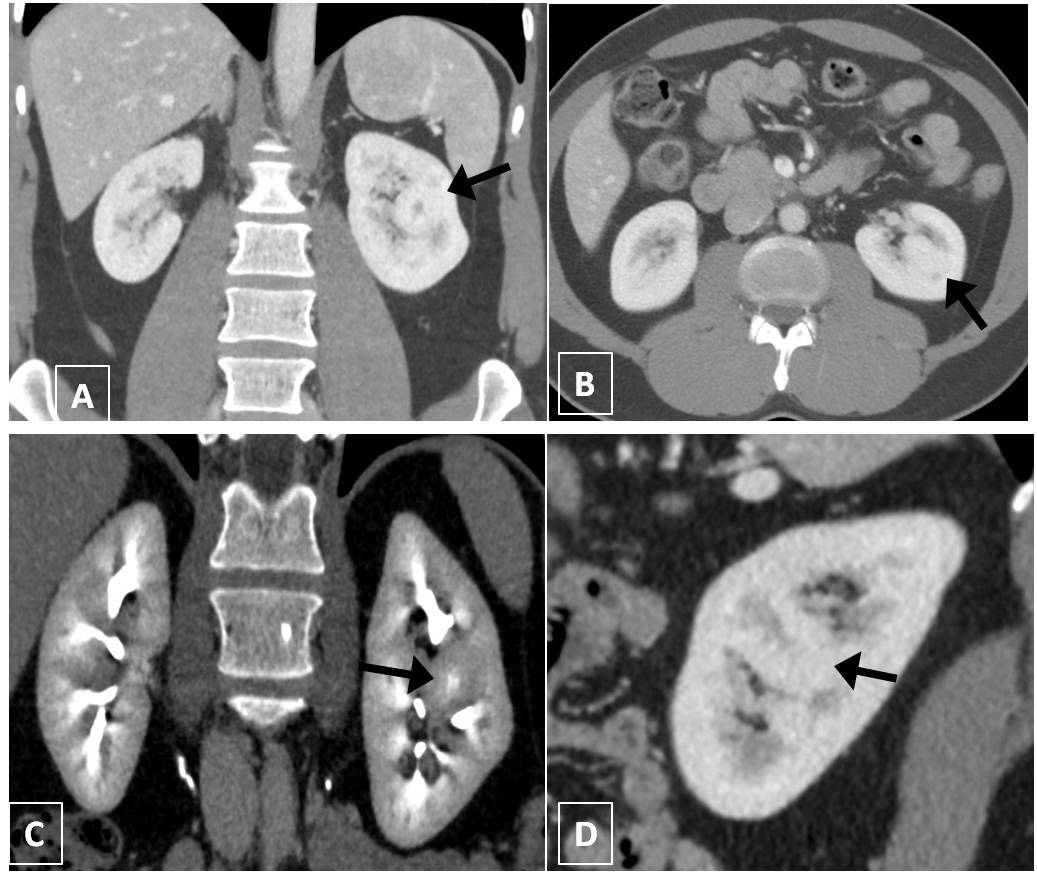 Figure 4 A 50-year-old woman with suspicious solid mass in left kidney on USG. Coronal (A and C), axial (B) and sagittal (D) computed tomography showing hypertrophied column of Bertin in interpolar region of LK (arrows) showing density and enhancement pattern similar to adjacent normal renal cortex. 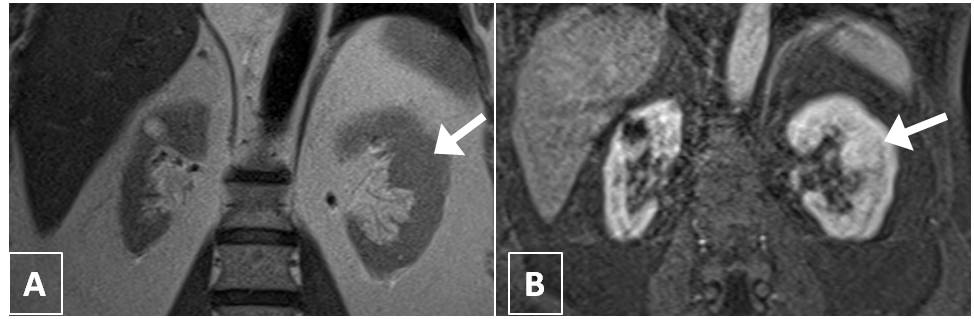 Figure 5 A 60-year-old man with suspicious mass in the left kidney on USG. Coronal T2W (A) and contrast enhanced T1W magnetic resonance imaging (B) shows hypertrophied column of Bertin in interpolar region of LK (arrows).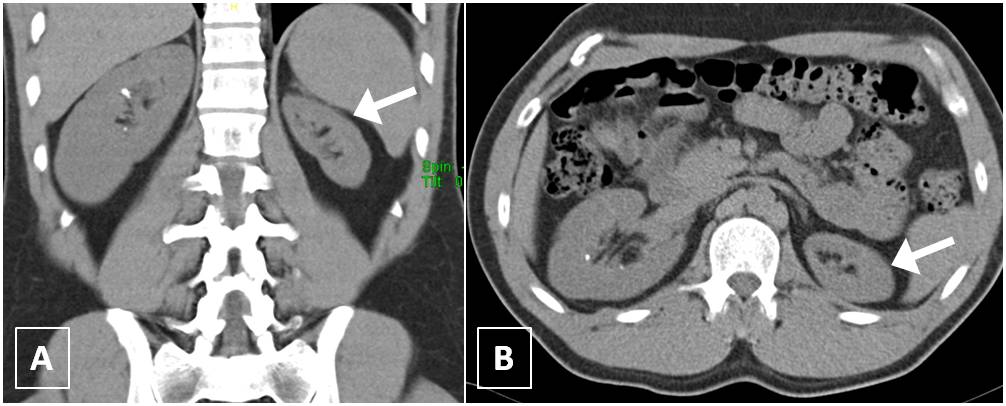 Figure 6 A 35-year-old man presented with right flank pain and incidental left renal hypoplasia. Coronal (A) and axial (B) non-contrast computed tomography shows uniformly small left kidney with no scarring (arrow). Compensatory hypertrophy of right kidney seen with tiny calculi. 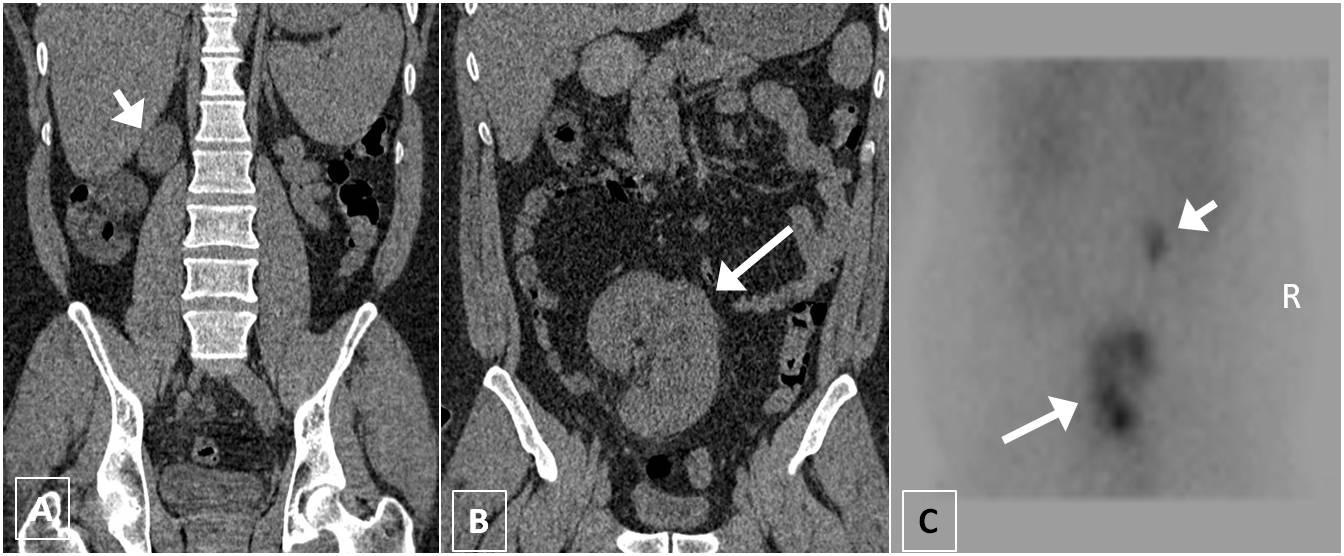 Figure 7 A 45-year-old man presenting with recurrent lower abdominal pain. Coronal non-contrast computed tomography (A, B) shows hypoplastic right kidney (short arrow) and ectopic left kidney (Long arrow). Nuclear scan (C) show small poorly functioning right kidney (short arrow) and ectopic left kidney (long arrow).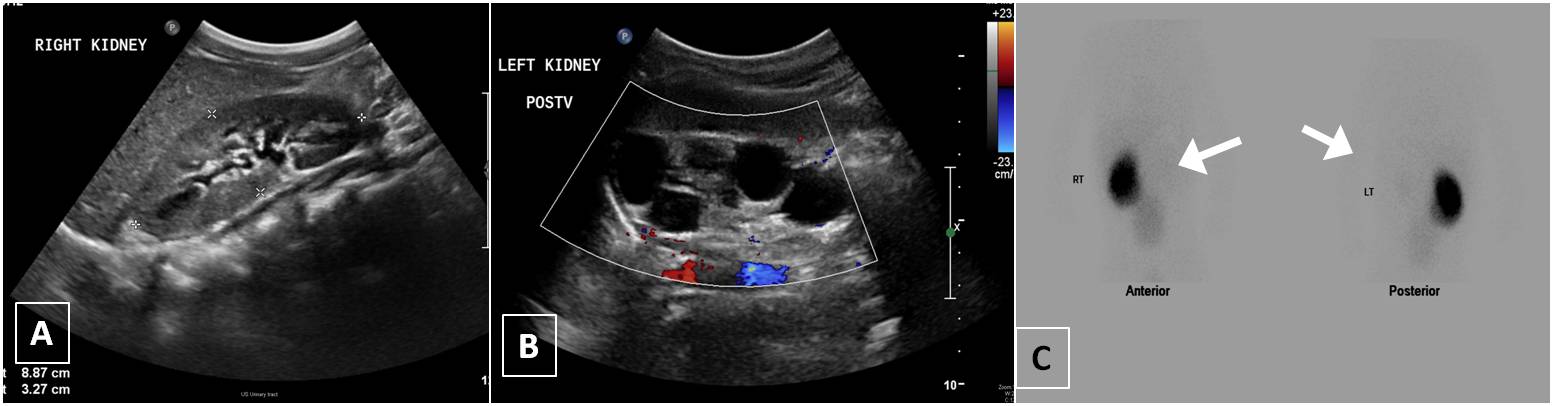 Figure 8 A 15-year-old girl with non-specific abdominal pain. USG (A, B) shows normal right kidney and multiple non communicating cysts replacing left kidney. Nuclear scan (C) non functioning left kidney (arrows).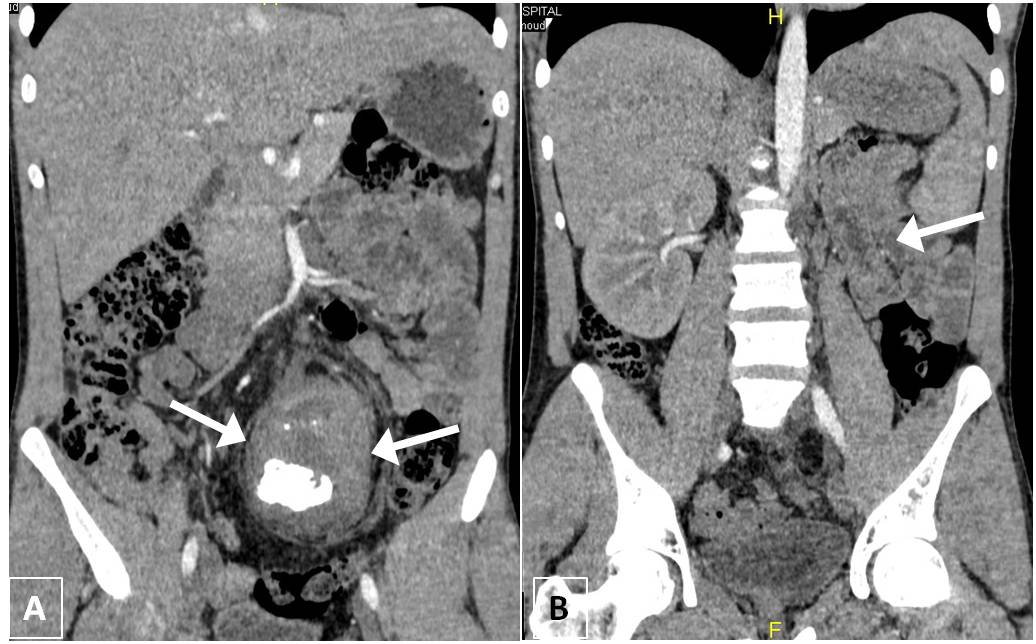 Figure 9 A 40-year-old man with long standing recurrent lower abdominal pain. Coronal non-contrast computed tomography (A and B) shows ectopic left kidney in the pelvis with stag horn calculus causing hydronephrosis (arrows). 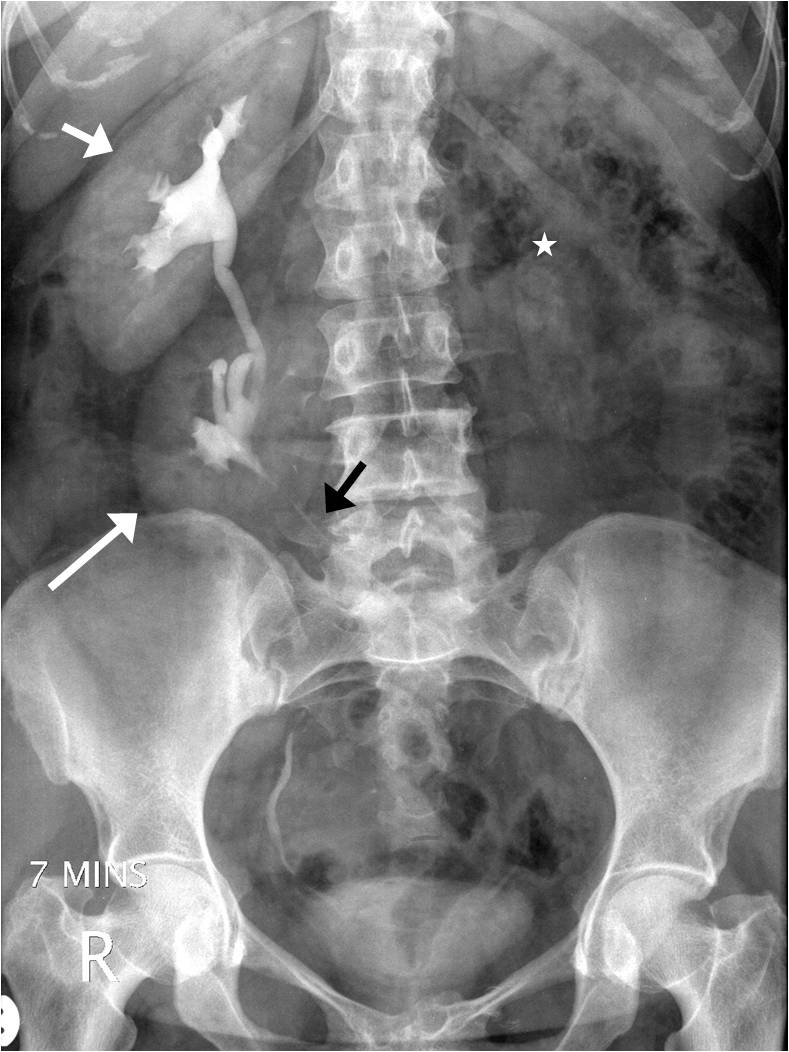 Figure 10 A 30-year-old man with crossed ectopia without fusion. Intravenous urography shows crossed ectopia of left kidney (long arrow) below the normal Right kidney (short arrow). Note ureter of ectopic left kidney crossing to left side (black arrow) and empty left renal fossa (asterisk).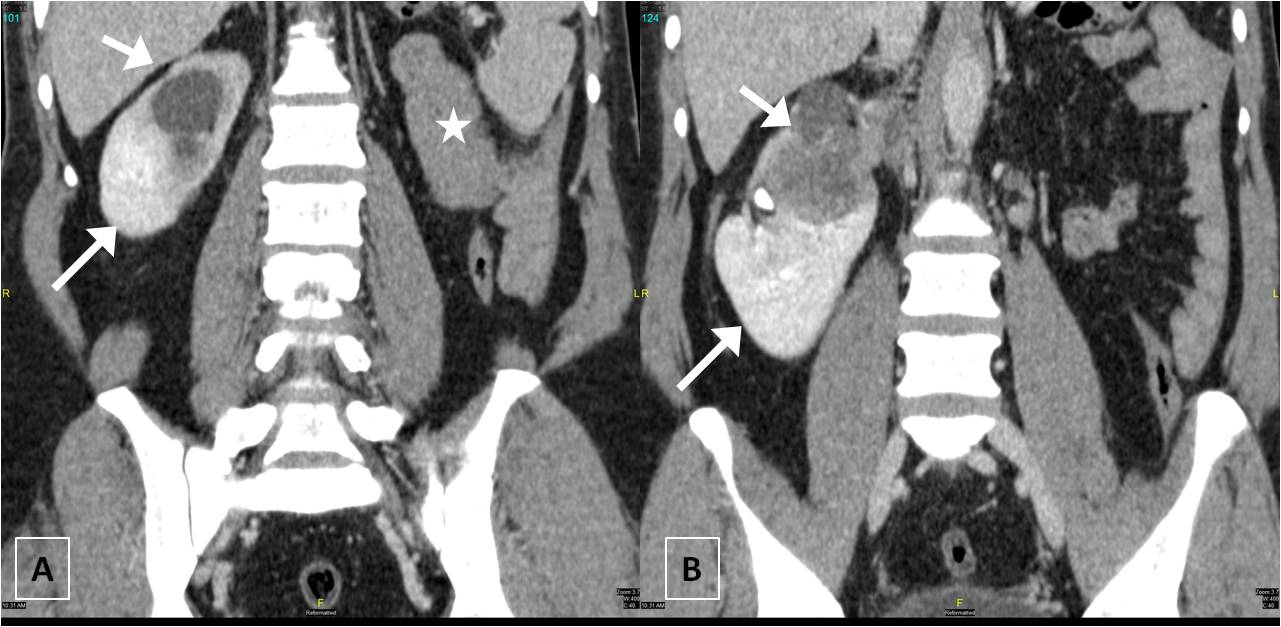 Figure 11 A 42-year-old man with crossed fused ectopia on the right side. Coronal contrast enhanced computed tomography (A and B) shows empty left renal fossa (*) with crossed fused ectopic left kidney (long arrow) fused with the right kidney (short arrow) which shows infiltrating transitional cell carcinoma.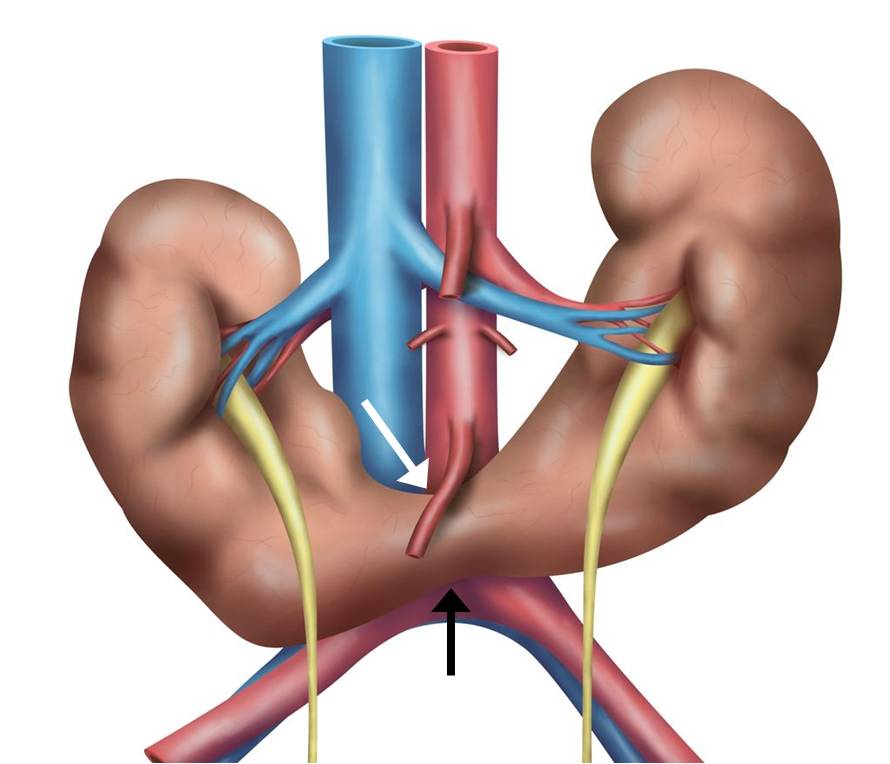 Figure 12 Schematic diagram showing the horse shoe kidneys due to the arrested migration of isthmus as the inferior mesenteric artery (white arrow) hooks over the isthmus (black arrow).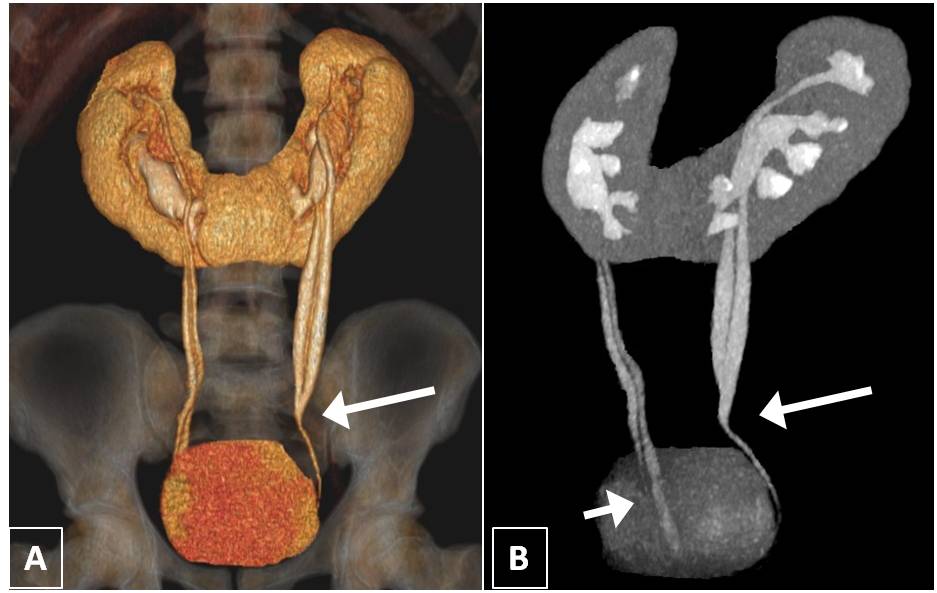 Figure 13 A 32-year-old woman with combined horse shoe kidney and duplex ureters. Coronal volume rendered image (A) and Maximum intensity projection image (B) images show horse-shoe kidney with bilateral duplex ureters joining at the midureter level (long arrow) on left side and close to bladder (short arrow) on the right side.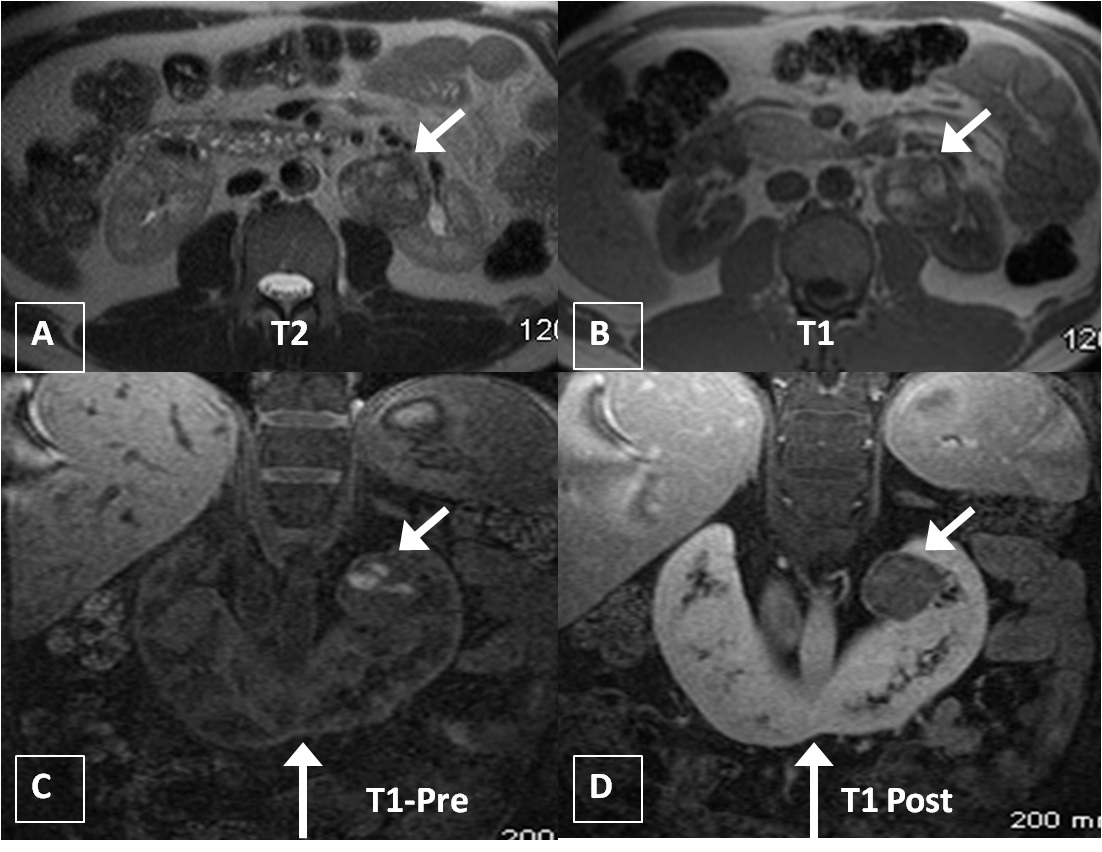 Figure 14 A 43-year-old man on follow up for horse shoe kidney. Axial T2W (A) and T1W (B) MRI shows horse shoe kidney (long arrow) with heterogenous mass in the left renal moiety showing T1 hyperintensity suggestive of blood products. Coronal T1 precontrast (C) and post contrast (D) MRI shows mild enhancement in the renal mass (short arrows). Histopathology came out as renal carcinoid. MRI: Magnetic resonance imaging.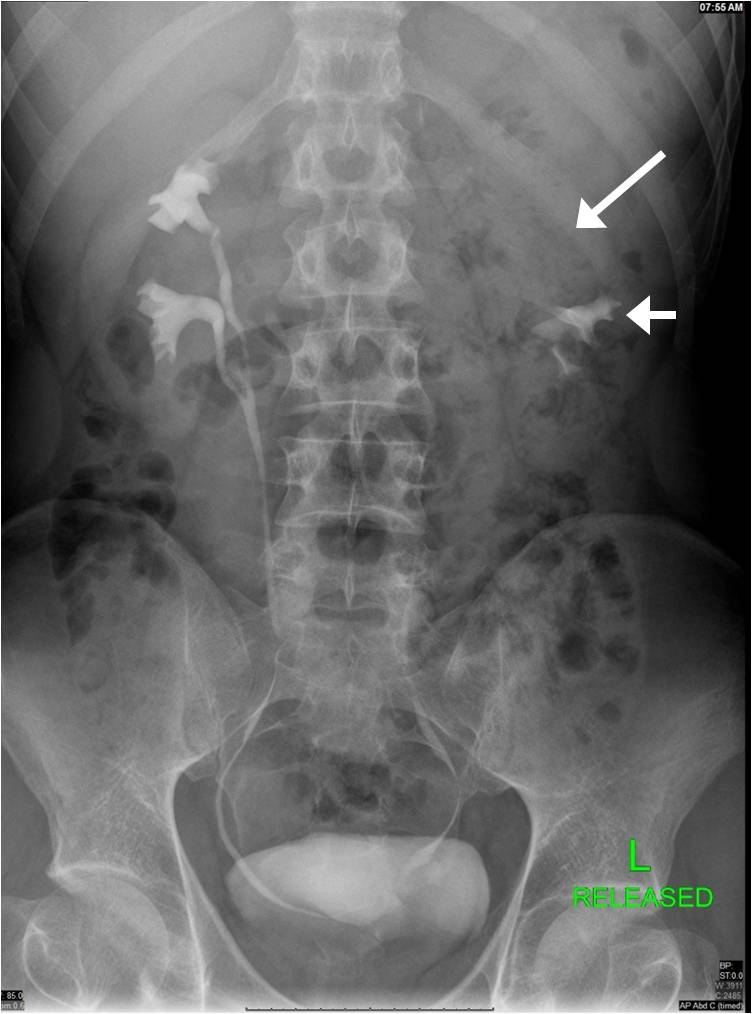 Figure 15 A 25-year-old man with bilateral duplex kidneys and “Drooping lily” sign on the left side. One hour delayed radiograph after computed tomography urogram shows bilateral duplex system with hydronephrotic left upper moiety (long arrow) displacing the lower moiety (short arrow).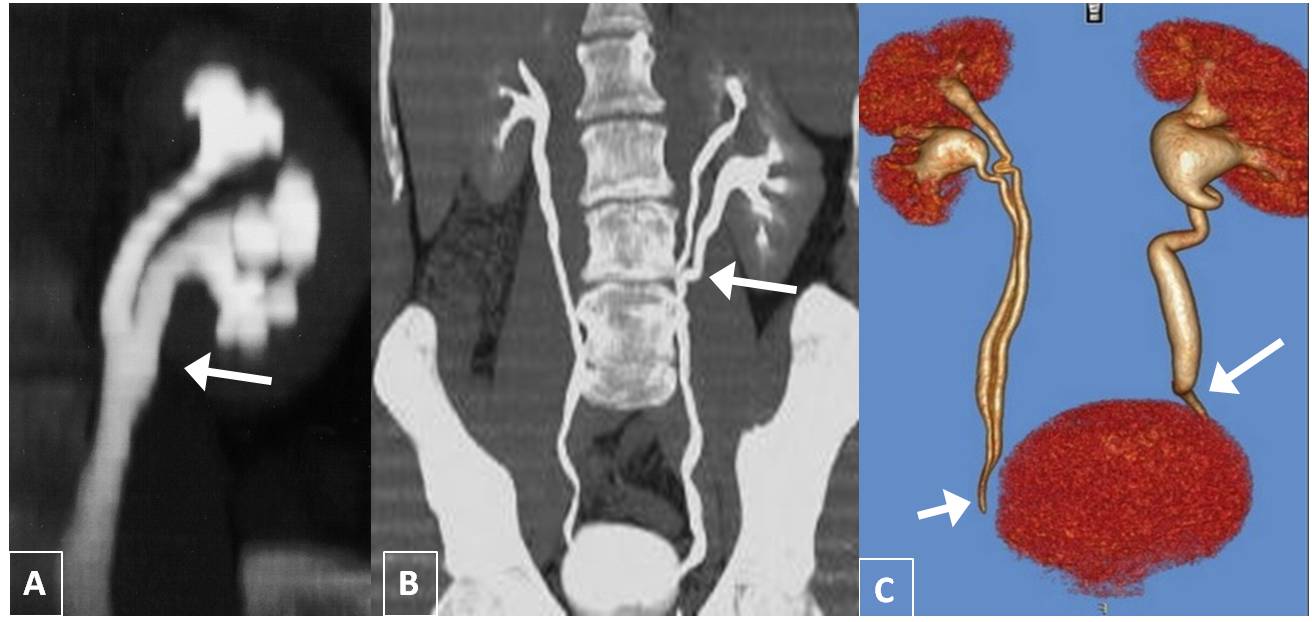 Figure 16 Different forms of duplex kidneys based on the level of fusion. (A) Bifid renal pelvis (B) Y shaped ureter (C) V shaped ureter (short arrow). Also seen left lower ureteric stricture (long arrow).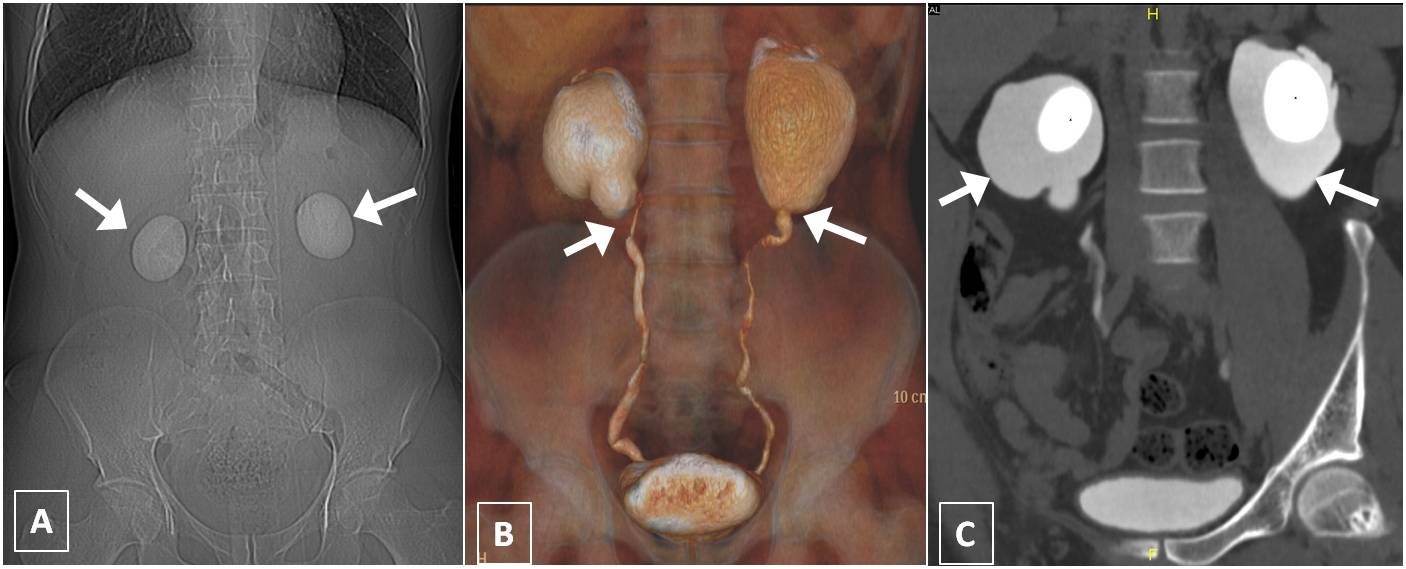 Figure 17 A 24-year-old man with bilateral flank pain. A: Computed tomography scannogram shows bilateral large round renal calculi; B: Coronal Volume rendered image shows narrowing at bilateral Pelvi-ureteric junction; C: Coronal maximum intensity projection image shows bilateral ballooning of pelvis (arrows) with large round renal pelvic calculi.